Društvo Bralna značka Slovenije – ZPMS je uspelo in skupaj s podjetjem HOFER, drugimi podporniki ter Javno agencijo za knjigo RS pripraviti darilno slikanico za vse prvošolce.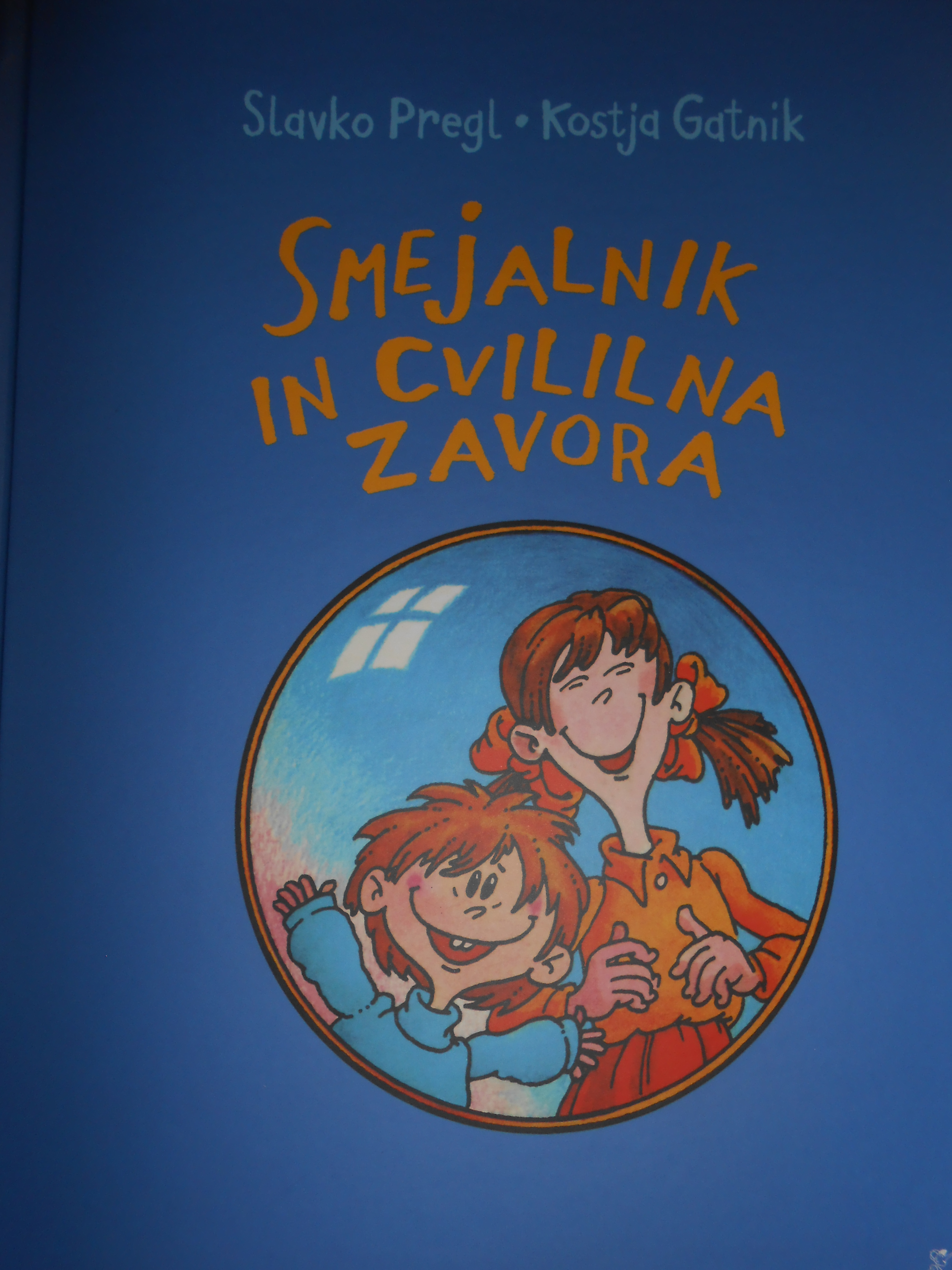 